Activité artistique n° 4  proposée par VéroniqueA partir de cette partition, l’enfant dessine des notes en cœur et les colorie. Il écrit au- dessus PARTITION DU CŒUR (pour les MS en capitales) et partition du cœur (pour les GS en cursives). En – dessous, il écrit JE T’ AIME MAMAN , je t’aime maman 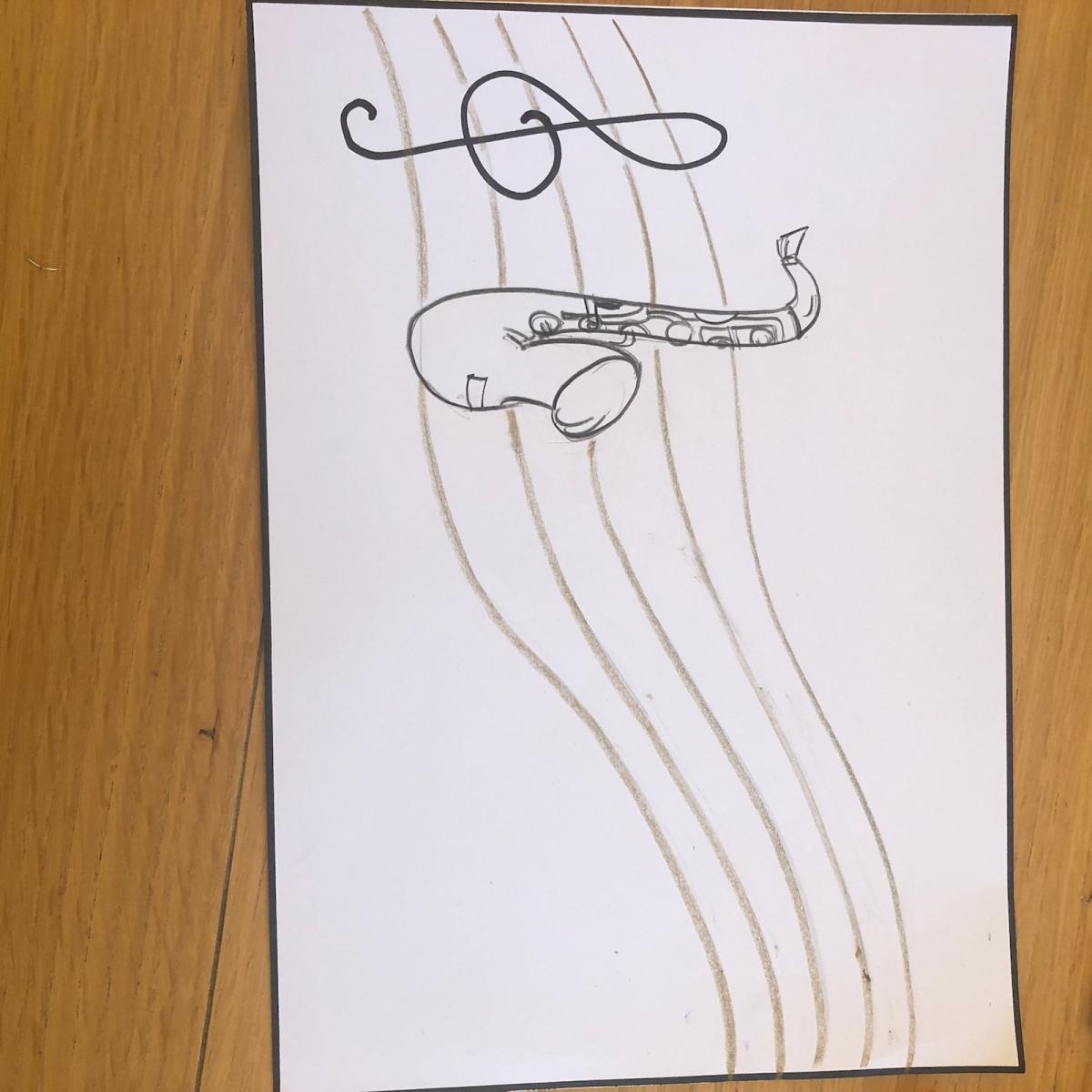 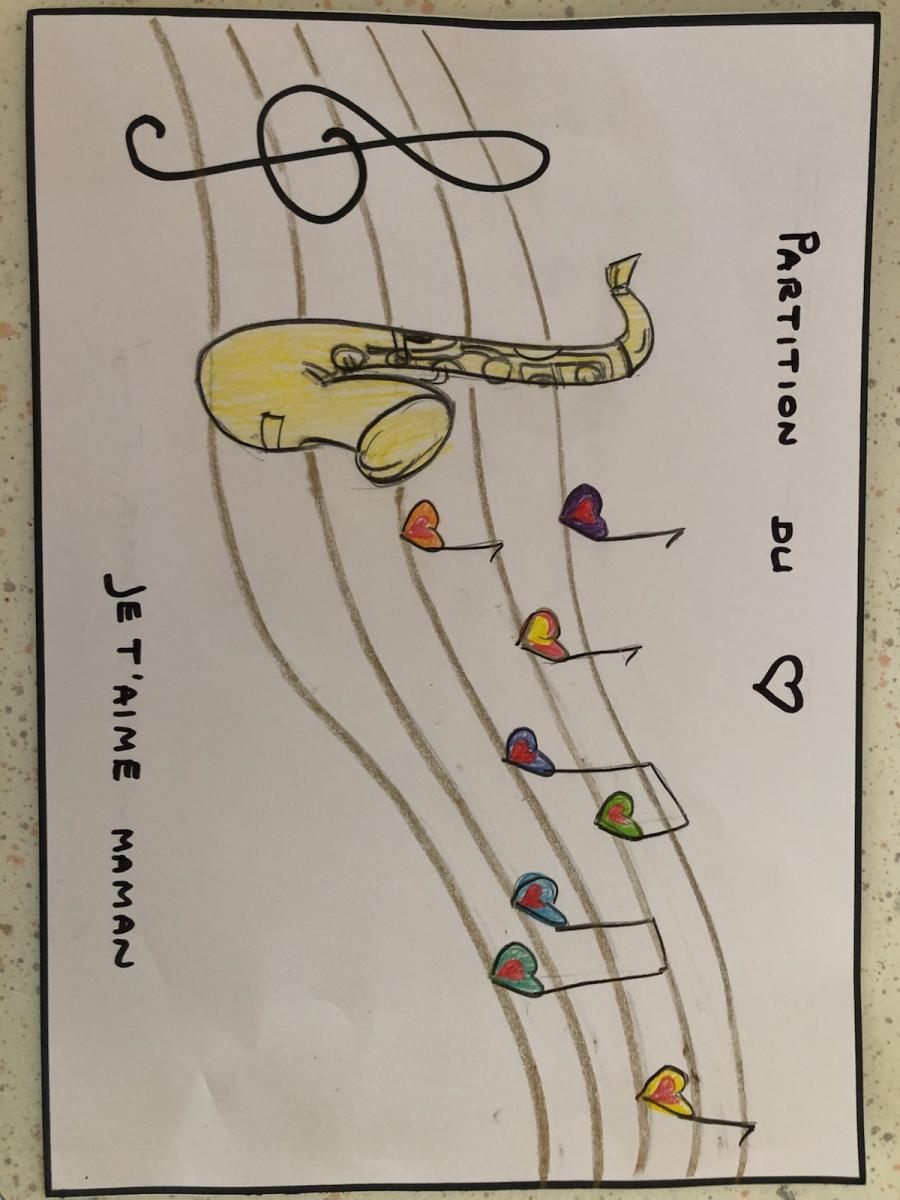 